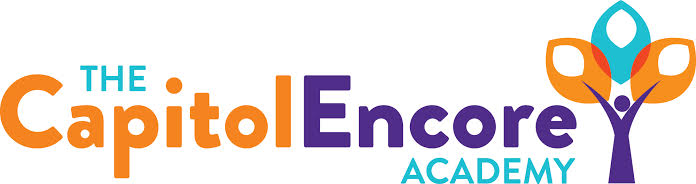 “Learning the Art of Success Every day!”ENCORE BOARD OF DIRECTORSMission StatementThe Capitol Encore Academy will develop artists who inspire others with principles of design and artful thinking through the integration of academic excellence, virtuous character and disciplined artistry.January 14, 2021 Meeting Minutes5:15 pmLocation – The Capitol Encore Academy126 Hay StreetFayetteville, NC 28301Call to Order		By: 	J. Fiebig		At: 5:15PMRoll Call			R. Poole	- Present 				J. Fiebig	- Present					W. Hustwit	- Present				U. Taylor	- Present 				S. Angarita	- Absent				T. Hinds	- PresentNon Board Members	Gerard FallsContributing		Joe Salisbury				Will KneerConflict of Interest	Inquiry of any potentail COI – NonePledge of AllegianceApproval of Agenda	Motion by W. Hustwit, seconded by J. Poole to approve the agenda with amendments.	Y-5	N-0	Motion carriesConsent Items	Motion by U. Taylor, seconded by J. Poole to approve of the minutes from the January 11, 2021 Regular Meeting.	Y-5	N-0	Motion carriesDiscussion Items 	Return to in person instruction timeline.  Discussion took into account family needs, student, family and staff safety, surrounding districts, measures already taken towards having a safe school environment and what more should be done.  Staff safety committee recommendations were reviewed and discussed again.  Health department recommendations/suggestions were discussed as was the proposed vaccine schedule.  Proposed class cap of 10 students, reasonable accomodations would be made for any staff with extenuating circumstances/health conditions. Proposal for return is: Staff reports back on site 2/1, K-2 return 2/16, 3-5 return of 3/1, and 6-8 return of 3/15.Action Items	Motion by J. Poole, supported by W. Hustwit to adopt the return to in person instruction as proposed in discussion.	Y-5	N-0	Motion carriesCall to the Public	Staff member thanked the Board for taking their concerns and safety into such consideration.Announcements	The next Board of Director’s meeting will be held on February 22, 2021 at 5:15 pm.      	Adjournment	Motion By: 	W. Hustwit	Seconded By: U. Taylor Time: 6:05PM	Y-5	N-0	Motion Carries